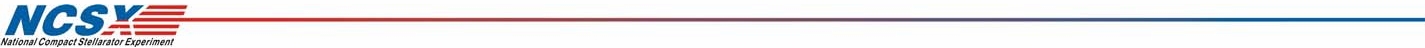 NCSX Startup (WBS 85)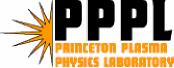 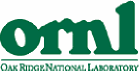 C.A.GentileNCSX CD-4 StartupNCSX Startup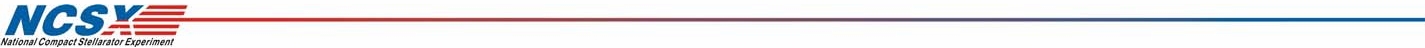 WBS 85 Objective = Safely bring NCSX on-line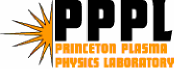 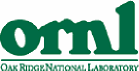 Concerns = People Safety, Environmental Safety, Machine SafetyWBS 85 has two main components = Documentation + Safe StartupStartup Strategy = 10 week Startup Plan w/ First Plasma @ week 7Startup Documentation = Slides 7 & 8Startup Staffing and Positions = Slide 9Basis of Startup cost & staffing requirements = TFTR (during D-T transition),NSTXRisks and Mitigation = Slide 10Strong emphasis on pre-operational system testing and Activity CertificationCommittee (ACC) reviews. ACC is an independent cognizant group made up ofPPPL and PSO membership. ACC performs detailed technical reviews includingphysical walk-down of reviewed system(s). Successfully implemented during NSTX startup.What Startup Will Demonstrate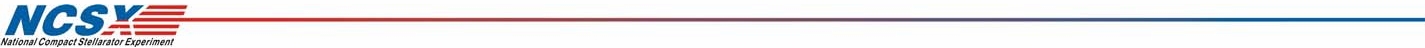 * Ohmically heated (first) plasma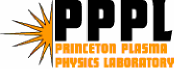 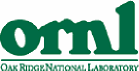 - 1.4 m major radius- > 0.5 T magnetic field-> 25 kA plasma current- coils operated at cryogenic temperatures- modular coils operated at 12 kA- TF coils operated at 2 kA-PF coils operated at 3 kA-PF5 & PF6 operated at 2 kA- central solenoid operated at 12 kA- ability to maintain high vacuum in vv- ability to bake at 150 C- ability to perform (multiple) e-beam (surface) mapping* see Hutch Neilson presentation for additional startup parameters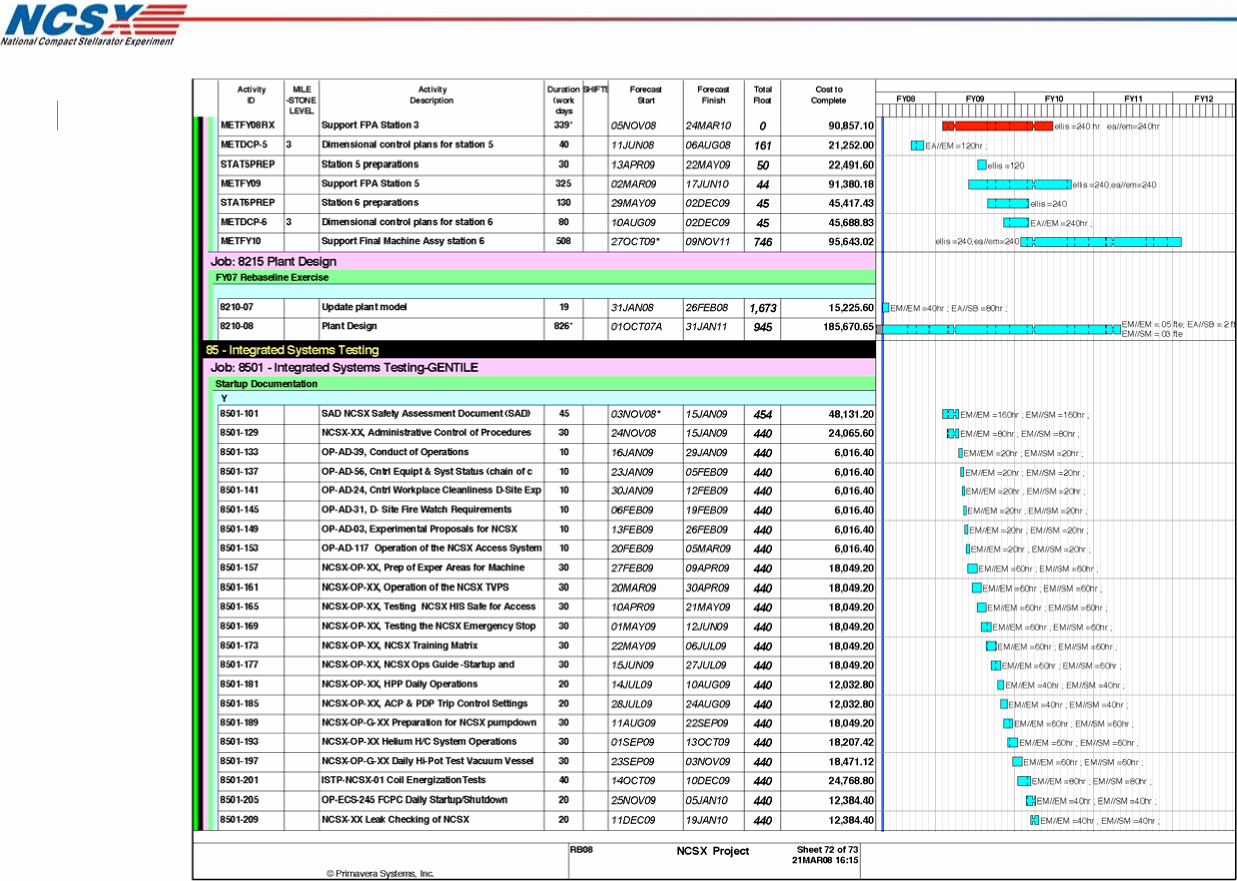 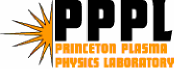 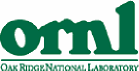 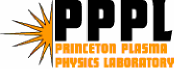 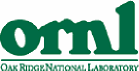 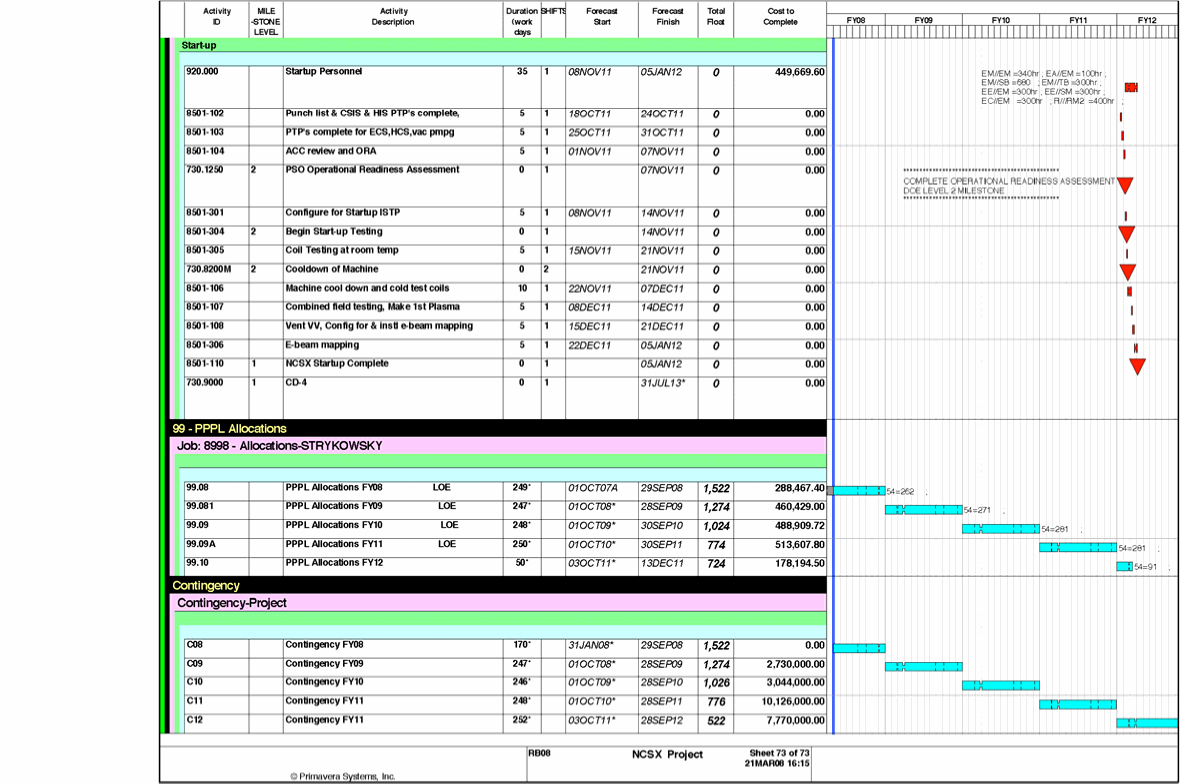 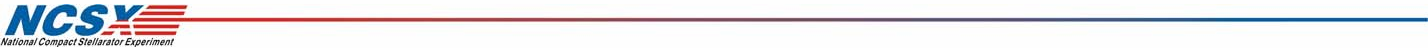 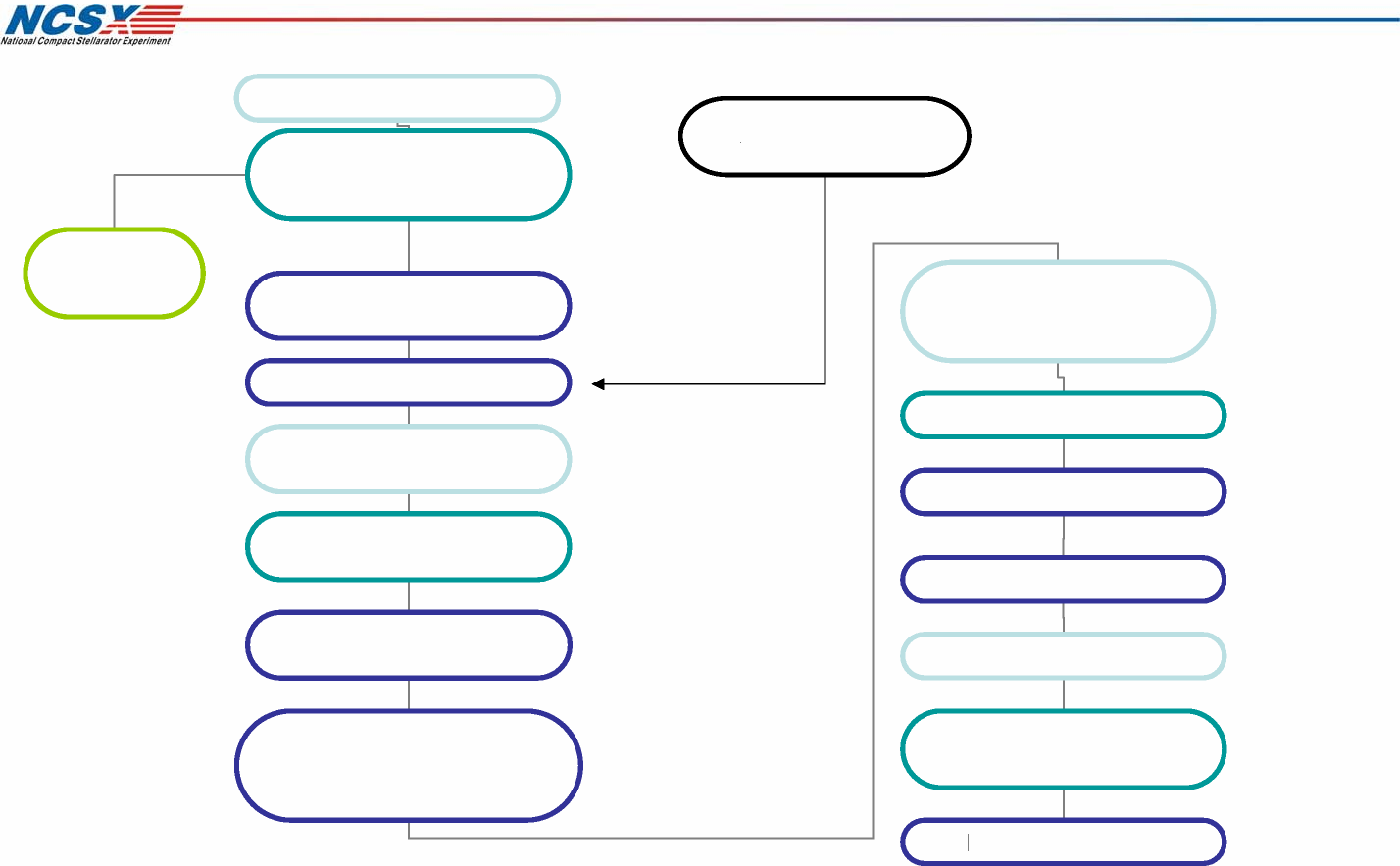 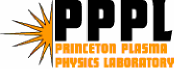 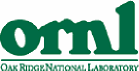 Documentation needed for Startup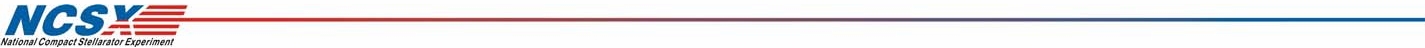 NCSX Safety Assessment Document ( SAD)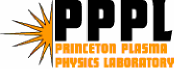 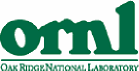 NCSX Integrated System Test Procedure (ISTP)Completed (sub-system) Pre-operational TestProcedures (PTP)NCSX Configuration and Interface Control ProceduresNCSX Training MatrixFirst Plasma sub-system support proceduresTorus VV pumpdown, cryo operations, search & secureprocedures, power system procedures, coil operatingprocedures, bakeout procedures, control systemprocedures.Startup Documentation Effort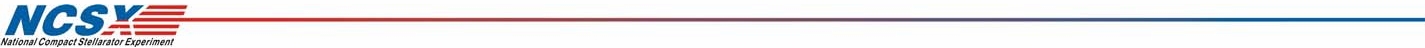 • Documentation Costs = $345 K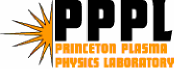 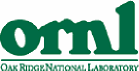 - Documentation Development Team- Engineer @ 28.5 weeks ( 1140 hours )- Senior Lab & Shop @ 28.5 week ( 1140 hours )- Total for documentation development = 2280 hours- Equivalent ~ 1.10 person years of effortStartup Staffing and Positions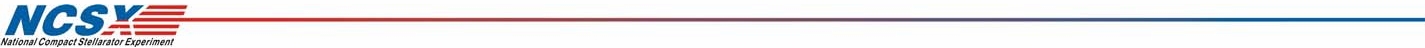 • Startup Team costs = $ 450 K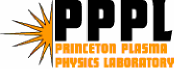 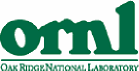 - (1) Test Director = 10 weeks @ 100 % FTE- (1) Chief Operations Engineer = 10 weeks @ 85 % FTEProject Engineer = 10 weeks @ 75 % FTEMachine Technicians = 10 weeks @ 85 % FTE- (1) FCPC Technician = 10 weeks @ 75 % FTE- (1) Cryo System Technician = 10 weeks @ 75 % FTE- (1) AC Power Engineer = 10 weeks @ 75 % FTE- (1) Computer Engineer = 10 weeks @ 75 % FTE- Total Startup hours = 2720 hours- Equivalent ~ 1.3 person years of effort to safely startup NCSXRisks & Mitigation 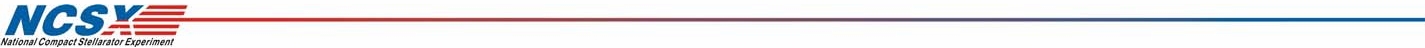 Incorrectly connecting power supply to coil leads -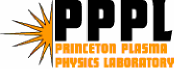 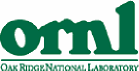 Coil leads to be clearly designated prior to startup, low power compass test. Ground Faults - Check for ground fault conditions during assembly (pre-startup) to mitigate impact on startup. Loop Faults - Check for loop faults during assembly(pre-startup). Control System - Pre-test wave forms and clock cycles to ensure control system operation. Loss of sub-system components (i.e., pumps ) - repair / replace. Conclusion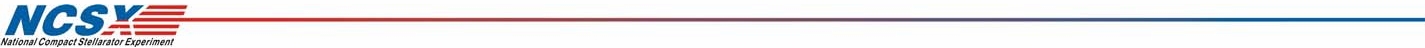 Based on the startup of similar machines at PPPL NCSX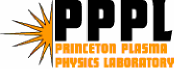 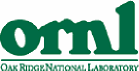 startup requirements are understood. Good experiencebase and support for e-beam mapping from colleagues atORNL, UW, Auburn.NCSX startup concerns are mostly about safety (people,environment, machine).Success of startup the result of prerequisite PTP’s, ACCreviews, ES&H Executive Safety Board review, safetycertificate issuance, closing out post construction punchlist items.Completion of NCSX ISTP will transition the machinefrom startup to operational.